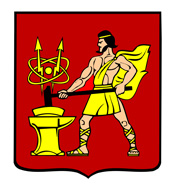 АДМИНИСТРАЦИЯ ГОРОДСКОГО ОКРУГА ЭЛЕКТРОСТАЛЬМОСКОВСКОЙ ОБЛАСТИПОСТАНОВЛЕНИЕ16.07.2021 № 557/7О внесении изменений в Административный регламент предоставления муниципальной услуги «Выдача разрешений на выполнение авиационных работ, парашютных прыжков, демонстрационных полетов воздушных судов, полетов беспилотных летательных аппаратов, подъема привязных аэростатов над территорией муниципальных образований Московской области, посадку (взлет) на площадки, расположенные в границах муниципального образования, сведения о которых не опубликованы в документах аэронавигационной информации», утвержденный постановлением Администрации городского округа Электросталь Московской области от 09.03.2021 № 186/3В соответствии с Федеральным законом от 27.07.2010 № 210-ФЗ 
«Об организации предоставления государственных и муниципальных услуг», пунктом 49 Федеральных правил использования воздушного пространства Российской Федерации, утвержденных постановлением Правительства Российской Федерации от 11.03.2010 № 138 «Об утверждении Федеральных правил использования воздушного пространства Российской Федерации», Федерального закона от 06.10.2003 № 131-ФЗ «Об общих принципах организации местного самоуправления в Российской Федерации» (с последующими изменениями и дополнениями), а также в целях оптимизации предоставления муниципальных услуг Администрация городского округа Электросталь Московской области ПОСТАНОВЛЯЕТ:1. Внести изменения в Административный регламент предоставления муниципальной услуги «Выдача разрешений на выполнение авиационных работ, парашютных прыжков, демонстрационных полетов воздушных судов, полетов беспилотных летательных аппаратов, подъема привязных аэростатов над территорией муниципальных образований Московской области, посадку (взлет) на площадки, расположенные в границах муниципального образования, сведения о которых не опубликованы в документах аэронавигационной информации», утвержденный постановлением Администрации городского округа Электросталь Московской области от 09.03.2021 № 186/3, изложив его в новой редакции согласно приложению к настоящему постановлению.2. Опубликовать настоящее постановление в газете «Официальный вестник» и разместить на официальном сайте городского округа Электросталь Московской области www.electrostal.ru в информационно-телекоммуникационной сети «Интернет».3. Настоящее постановление вступает в силу после его опубликования.4. Контроль за исполнением настоящего постановления возложить на заместителя Главы Администрации городского округа Электросталь Московской области Денисова В.А.Глава городского округа                                                                                    И.Ю. ВолковаПриложение к постановлениюАдминистрации городского округаЭлектросталь Московской области16.07.2021 № 557/7«УТВЕРЖДЕНпостановлением Администрациигородского округа ЭлектростальМосковской областиот 09.03.2021 № 186/3Административный регламент предоставления муниципальной услуги«Выдача разрешений на выполнение авиационных работ, парашютных прыжков, демонстрационных полетов воздушных судов, полетов беспилотных летательных аппаратов, подъема привязных аэростатов над территорией городского округа Электросталь Московской области, посадку (взлет) на площадки, расположенные в границах муниципального образования, сведения о которых не опубликованы в документах аэронавигационной информации»I. Общие положения
1. Предмет регулирования Административного регламента
1.1. Настоящий Административный регламент регулирует отношения, возникающие в связи с предоставлением на территории городского округа Электросталь Московской области муниципальной услуги «Выдача разрешений на выполнение авиационных работ, парашютных прыжков, демонстрационных полетов воздушных судов, полетов беспилотных летательных аппаратов, подъема привязных аэростатов над территорией городского округа Электросталь Московской области, посадку (взлет) на площадки, расположенные в границах муниципального образования, сведения о которых не опубликованы в документах аэронавигационной информации» (далее – Муниципальная услуга) Администрацией городского округа Электросталь Московской области (далее – Администрация).Настоящий Административный регламент не распространяет свое действие на полеты беспилотных воздушных судов максимальной взлетной массой менее 0,25 кг.1.2.	Настоящий Административный регламент устанавливает порядок предоставления Муниципальной услуги и стандарт предоставления Муниципальной услуги, состав, последовательность и сроки выполнения административных процедур по предоставлению Муниципальной услуги, требования к порядку их выполнения, в том числе особенности выполнения административных процедур в электронной форме, досудебный (внесудебный) порядок обжалования решений и действий (бездействий) Администрации (ее должностных лиц).1.3. Термины и определения, используемые в настоящем Административном регламенте:1.3.1.  ВИС – ведомственная информационная система;1.3.2. ЕПГУ – Федеральная государственная информационная система «Единый портал государственных и муниципальных услуг (функций)», расположенная в информационно-телекоммуникационной сети «Интернет» по адресу: www.gosuslugi.ru;1.3.3. ЕСИА – Федеральная государственная информационная система «Единая система идентификации и аутентификации в инфраструктуре, обеспечивающей информационно-технологическое взаимодействие информационных систем, используемых для предоставления государственных и муниципальных услуг в электронной форме»;1.3.4. РПГУ – Государственная информационная система Московской области «Портал государственных и муниципальных услуг (функций) Московской области», расположенная в информационно-телекоммуникационной сети «Интернет» по адресу: www.uslugi.mosreg.ru;1.3.5. Личный кабинет – сервис РПГУ, позволяющий Заявителю получать информацию
о ходе обработки запросов, поданных посредством РПГУ.1.3.6. Иные употребляемые в настоящем Административном регламенте термины используются в значении, определенном Воздушным кодексом Российской Федерации и иными нормативными правовыми актами, регулирующими предоставление Муниципальной услуги, перечень которых установлен в Приложении 3 к настоящему Административному регламенту.2. Круг заявителей
2.1. Лицами, имеющими право на получение Муниципальной услуги, являются физическое или юридическое лицо, индивидуальный предприниматель либо их уполномоченные представители, наделенные в установленном порядке правом на осуществление деятельности по использованию воздушного пространства, обратившиеся в Администрацию с Запросом о предоставлении Муниципальной услуги (далее – Заявитель).3. Требования к порядку информирования о предоставлении Муниципальной услуги
3.1. Прием Заявителей по вопросу предоставления Муниципальной услуги осуществляется в соответствии с организационно-распорядительным актом Администрации.3.2. На официальном сайте Администрации www.electrostal.ru в информационно-телекоммуникационной сети «Интернет» (далее – сеть Интернет), на ЕПГУ, РПГУ, государственной информационной системе Московской области «Реестр государственных и муниципальных услуг (функций) Московской области» обязательному размещению подлежит следующая справочная информация:3.2.1. место нахождения, режим и график работы Администрации;3.2.2. справочные телефоны Администрации, предоставляющей Муниципальную услугу, в том числе номер телефона-автоинформатора (при наличии); 3.2.3. адрес официального сайта Администрации, а также адрес электронной почты и (или) формы обратной связи в сети Интернет.3.3. Обязательному размещению на официальном сайте Администрации, на ЕПГУ, РПГУ,
государственной информационной системе Московской области «Реестр государственных 
и муниципальных услуг (функций) Московской области» подлежит перечень нормативных правовых актов, регулирующих предоставление Муниципальной услуги (с указанием их реквизитов и источников официального опубликования).3.4. Администрация обеспечивает размещение и актуализацию справочной информации
на официальном сайте, в соответствующем разделе ЕПГУ, РПГУ, государственной информационной системе Московской области «Реестр государственных и муниципальных услуг (функций) Московской области».3.5. Информирование Заявителей по вопросам предоставления Муниципальной услуги
и услуг, которые являются необходимыми и обязательными для предоставления Муниципальной услуги, сведений о ходе предоставления указанных услуг осуществляется:3.5.1. путем размещения информации на официальном сайте Администрации, а также
на ЕПГУ, РПГУ;3.5.2. должностным лицом Администрации при непосредственном обращении Заявителя в Администрацию;3.5.3. путем публикации информационных материалов в средствах массовой информации;3.5.4. путем размещения информационных материалов по порядку предоставления Муниципальной услуги в помещениях Администрации, предназначенных для приема Заявителей, а также иных организаций всех форм собственности по согласованию с указанными организациями, а также на ЕПГУ, РПГУ, официальном сайте Администрации;3.5.5. посредством телефонной и факсимильной связи;3.5.6. посредством ответов на письменные и устные обращения Заявителей.3.6. На ЕПГУ, РПГУ и официальном сайте Администрации в целях информирования Заявителей по вопросам предоставления Муниципальной услуги размещается следующая информация:3.6.1. исчерпывающий перечень документов, необходимых для предоставления Муниципальной услуги, требования к оформлению указанных документов, а также перечень документов, которые Заявитель вправе представить по собственной инициативе;3.6.2. перечень лиц, имеющих право на получение Муниципальной услуги;3.6.3. срок предоставления Муниципальной услуги;3.6.4. результаты предоставления Муниципальной услуги, порядок представления документа, являющегося результатом предоставления Муниципальной услуги;3.6.5. исчерпывающий перечень оснований для отказа в приеме документов, необходимых для предоставления Муниципальной услуги, а также основания для приостановления или отказа
в предоставлении Муниципальной услуги;3.6.6. информация о праве на досудебное (внесудебное) обжалование действий (бездействия) и решений, принятых (осуществляемых) в ходе предоставления Муниципальной услуги;3.6.7. формы запросов (заявлений, уведомлений, сообщений), используемые 
при предоставлении Муниципальной услуги.3.7. На официальном сайте Администрации дополнительно размещаются:3.7.1. полное наименование и почтовый адрес Администрации;3.7.2. номера телефонов-автоинформаторов (при наличии), справочные номера телефонов Администрации;3.7.3. режим работы Администрации, график работы должностных лиц Администрации;3.7.4. выдержки из нормативных правовых актов, содержащие нормы, регулирующие деятельность Администрации по предоставлению Муниципальной услуги;3.7.5. порядок и способы предварительной записи по вопросам предоставления Муниципальной услуги, на получение Муниципальной услуги;3.7.6. текст настоящего Административного регламента с приложениями;3.7.7. краткое описание порядка предоставления Муниципальной услуги;3.7.8. информация о возможности участия Заявителей в оценке качества предоставления Муниципальной услуги, в том числе в оценке эффективности деятельности руководителя Администрации, а также справочно-информационные материалы, содержащие сведения о порядке и способах проведения оценки.3.8. При информировании о порядке предоставления Муниципальной услуги по телефону должностное лицо Администрации, приняв вызов по телефону, представляется: называет фамилию, имя, отчество (при наличии), должность, наименование Администрации.Должностное лицо Администрации обязано сообщить Заявителю график работы, точные почтовый и фактический адреса Администрации, способ проезда к нему, способы предварительной записи для приема по вопросу предоставления Муниципальной услуги, требования к письменному обращению.Информирование по телефону о порядке предоставления Муниципальной услуги осуществляется в соответствии с режимом и графиком работы Администрации.Во время разговора должностные лица Администрации обязаны произносить слова четко 
и не прерывать разговор по причине поступления другого звонка.При невозможности ответить на поставленные Заявителем вопросы телефонный звонок переадресовывается (переводится) на другое должностное лицо Администрации, 
либо обратившемуся сообщается номер телефона, по которому можно получить необходимую информацию.3.9. При ответах на устные обращения, том числе телефонные звонки, по вопросам 
о порядке предоставления Муниципальной услуги должностным лицом Администрации обратившемуся сообщается следующая информация:3.9.1. о перечне лиц, имеющих право на получение Муниципальной услуги;3.9.2. о нормативных правовых актах, регулирующих вопросы предоставления Муниципальной услуги (наименование, дата и номер принятия нормативного правового акта);3.9.3. о перечне документов, необходимых для получения Муниципальной услуги;3.9.4. о сроках предоставления Муниципальной услуги;3.9.5. об основаниях для отказа в приеме документов, необходимых для предоставления Муниципальной услуги; 3.9.6. об основаниях для приостановления предоставления Муниципальной услуги, отказа 
в предоставлении Муниципальной услуги;3.9.7. о месте размещения на ЕПГУ, РПГУ, официальном сайте Администрации информации по вопросам предоставления Муниципальной услуги.3.10. Информирование о порядке предоставления Муниципальной услуги осуществляется также по единому номеру телефона Электронной приёмной Московской области
+7 (800) 550-50-30.3.11. Администрация разрабатывает информационные материалы по порядку предоставления Муниципальной услуги – памятки, инструкции, брошюры, макеты и размещает их в помещениях Администрации, предназначенных для приема Заявителей а также иных организацией всех форм собственности по согласованию с указанными организациями, на ЕПГУ, РПГУ, официальном сайте Администрации.3.12. Администрация обеспечивает своевременную актуализацию информационных материалов, указанных в пункте 3.11 настоящего Административного регламента, 
на ЕПГУ, РПГУ, официальном сайте Администрации.3.13. Доступ к информации о сроках и порядке предоставления Муниципальной услуги осуществляется без выполнения Заявителем каких-либо требований, в том числе
без использования программного обеспечения, установка которого на технические средства Заявителя требует заключения лицензионного или иного соглашения с правообладателем программного обеспечения, предусматривающего взимание платы, регистрацию или авторизацию Заявителя, или предоставление им персональных данных. 3.14. Консультирование по вопросам предоставления Муниципальной услуги, услуг, которые являются необходимыми и обязательными для предоставления Государственной услуги, информирование о ходе предоставления указанных услуг осуществляется должностными лицами Администрации осуществляется бесплатно.II. Стандарт предоставления Муниципальной услуги
4. Наименование Муниципальной услуги
 Муниципальная услуга «Выдача разрешений на выполнение авиационных работ, парашютных прыжков, демонстрационных полетов воздушных судов, полетов беспилотных летательных аппаратов, подъема привязных аэростатов над территорией городского округа Электросталь Московской области, посадку (взлет) на площадки, расположенные в границах городского округа Электросталь Московской области, сведения о которых не опубликованы в документах аэронавигационной информации».5. Наименование органа, предоставляющего Муниципальную услугу
5.1. Органом, ответственным за предоставление Муниципальной услуги, является Администрация.5.2. Непосредственное предоставление Муниципальной услуги осуществляет структурное подразделение Администрации – Комитет по строительству, дорожной деятельности и благоустройства.5.3.  В целях предоставления Муниципальной услуги Администрация взаимодействует с Федеральной налоговой службой – для получения в порядке, установленном законодательством Российской Федерации, сведений из Единого государственного реестра юридических лиц, Единого государственного реестра индивидуальных предпринимателей 
о государственной регистрации Заявителей, постановке Заявителей на налоговый учет.6. Результат предоставления Муниципальной услуги
6.1. Результатом предоставления Муниципальной услуги является:6.1.1. решение о предоставлении Муниципальной услуги, которое оформляется
в соответствии с Приложением 1 к настоящему Административному регламенту;6.1.2. решение об отказе в предоставлении Муниципальной услуги, при наличии оснований для отказа в предоставлении Муниципальной услуги, указанных в подразделе 13 настоящего типового Административного регламента, которое оформляется в соответствии с Приложением 2 
к настоящему Административному регламенту.6.2. Результат предоставления Муниципальной услуги независимо от принятого решения оформляется в виде электронного документа, подписанного усиленной квалифицированной электронной подписью (далее – ЭП) уполномоченного должностного лица Администрации, который направляется Заявителю в Личный кабинет на РПГУ в день подписания результата.6.3. Уведомление о принятом решении, независимо от результата предоставления Муниципальной услуги, направляется в Личный кабинет Заявителя на РПГУ.7. Срок и порядок регистрации Запроса о предоставлении Муниципальной услуги, 
в том числе в электронной форме
7.1. Запрос о предоставлении Муниципальной услуги, поданный в электронной форме посредством РПГУ до 16:00 рабочего дня, регистрируется в Администрации в день его подачи. Запрос о предоставлении Муниципальной услуги, поданный посредством РПГУ после 16:00 рабочего дня либо в нерабочий день, регистрируется в Администрации на следующий рабочий день.8. Срок предоставления Муниципальной услуги
8.1. Срок предоставления Муниципальной услуги составляет не более 11 (Одиннадцати) рабочих дней со дня регистрации Запроса о предоставлении Муниципальной услуги 
в Администрации.9. Нормативные правовые акты, регулирующие предоставление 
Муниципальной услуги
9.1. Актуальный перечень нормативных правовых актов, регулирующих предоставление Муниципальной услуги (с указанием их реквизитов и источников официального опубликования), размещен на официальном сайте Администрации в разделе Транспорт, а также
в соответствующем разделе ЕПГУ, РПГУ,  государственной информационной системе Московской области «Реестр государственных и муниципальных услуг (функций) Московской области».9.2. Перечень нормативных правовых актов, регулирующих предоставление Муниципальной услуги, указан в Приложении 3 к настоящему Административному регламенту.10. Исчерпывающий перечень документов, необходимых для предоставления Муниципальной услуги, подлежащих предоставлению Заявителем
10.1. Перечень документов, необходимых для предоставления Муниципальной услуги, подлежащих представлению Заявителем, независимо от категории и основания для обращения
за предоставлением Муниципальной услуги:10.1.1. Запрос о предоставлении Муниципальной услуги по форме, приведенной
в Приложении 4 к настоящему у Административному регламенту, (далее – Запрос);10.1.2. документ, удостоверяющий личность Заявителя;10.1.3. документ, удостоверяющий личность представителя Заявителя, в случае обращения за предоставлением Муниципальной услуги представителя Заявителя;10.1.4. документ, подтверждающий полномочия представителя Заявителя, в случае обращения за предоставлением Муниципальной услуги представителя Заявителя;10.1.5. проект порядка выполнения (по виду деятельности):а) авиационных работ либо раздел руководства по производству полетов, включающий 
в себя особенности выполнения заявленных видов авиационных работ;б) десантирования парашютистов с указанием времени, места, высоты выброски 
и количества подъемов воздушного судна;в) подъемов привязных аэростатов с указанием времени, места, высоты подъема привязных аэростатов;в) летной программы при производстве демонстрационных полетов воздушных судов;г) полетов беспилотных летательных аппаратов с указанием времени, места, высоты;д) посадки (взлета) воздушных судов на площадки, расположенные в границах Администраций муниципальных образований Московской области, сведения о которых 
не опубликованы в документах аэронавигационной информации.10.1.6. копии документов, удостоверяющих личность граждан, входящих в состав авиационного персонала, допущенного к летной и технической эксплуатации заявленных типов воздушных судов;10.1.7. копии документов, подтверждающих наличие сертификата летной годности (удостоверения о годности к полетам) и занесение воздушного судна в Государственный реестр гражданских воздушных судов Российской Федерации; постановка на учет беспилотного летательного аппарата;10.1.8. копии документов, подтверждающих обязательное страхование ответственности владельца воздушного судна перед третьими лицами в соответствии со статьей 131 Воздушного кодекса Российской Федерации;10.1.9. копии документов, подтверждающих обязательное страхование гражданской ответственности перевозчика перед пассажиром воздушного судна в соответствии со статьей 133 Воздушного кодекса Российской Федерации (за исключением обращения за выдачей разрешения на выполнение полетов беспилотных летательных аппаратов);10.1.10. копии документов, подтверждающих обязательное страхование ответственности эксплуатанта при авиационных работах в соответствии со статьей 135 Воздушного кодекса Российской Федерации в случае выполнения авиационных работ.10.2. Описание требований к документам и формам их представления приведено
в Приложении 5 к настоящему Административному регламенту.10.3. В случае, если для предоставления Муниципальной услуги необходима обработка персональных данных лица, не являющегося Заявителем, и если в соответствии
с законодательством Российской Федерации обработка таких персональных данных может осуществляться с согласия указанного лица, при обращении за получением Муниципальной услуги Заявитель дополнительно представляет документы, подтверждающие получение согласия указанного лица или его законного представителя на обработку персональных данных указанного лица. Документы, подтверждающие получение согласия, могут быть представлены, в том числе
в форме электронного документа.10.4. Администрации запрещено требовать у Заявителя:10.4.1. предоставления документов и информации или осуществления действий, предоставление или осуществление которых не предусмотрено нормативными правовыми актами Российской Федерации, нормативными правовыми актами Московской области, настоящим Административным регламентом для предоставления Муниципальной услуги;10.4.2. представления документов и информации, в том числе подтверждающих внесение Заявителем платы за предоставление Муниципальной услуги, которые находятся в распоряжении Администрации, органов, предоставляющих муниципальные услуги, иных государственных органов, органов местного самоуправления либо подведомственных государственным органам 
или органам местного самоуправления организаций, участвующих в предоставлении Муниципальной услуги, в соответствии с нормативными правовыми актами Российской Федерации, нормативными правовыми актами Московской области, настоящим типовым Административным регламентом за исключением документов, включенных в определенный частью 6 статьи 7 Федерального закона от 27.07.2010 № 210-ФЗ «Об организации предоставления государственных и муниципальных услуг» перечень документов. (Заявитель вправе представить указанные документы и информацию в Администрацию по собственной инициативе);10.4.3. осуществления действий, в том числе согласований, необходимых для получения Муниципальной услуги и связанных с обращением в иные государственные органы, органы местного самоуправления, организации, за исключением получения услуг и получения документов и информации, предоставляемых в результате предоставления таких услуг, указанных в подразделе 15 настоящего Административного регламента;10.4.4. предоставления документов и информации, отсутствие и (или) недостоверность которых не указывались при первоначальном отказе в приеме документов, необходимых
для предоставления Муниципальной услуги, либо в предоставлении Муниципальной услуги,
за исключением следующих случаев:а) изменение требований нормативных правовых актов, касающихся предоставления Муниципальной услуги, после первоначальной подачи Запроса;б) наличие ошибок в Запросе и документах, поданных Заявителем после первоначального отказа в приеме документов, необходимых для предоставления Муниципальной услуги, либо
в предоставлении Муниципальной услуги и не включенных в представленный ранее комплект документов, необходимых для предоставления Муниципальной услуги;в) истечение срока действия документов или изменение информации после первоначального отказа в приеме документов, необходимых для предоставления Муниципальной услуги, либо в предоставлении Муниципальной услуги;г) выявление документально подтвержденного факта (признаков) ошибочного
или противоправного действия (бездействия) должностного лица Администрации
при первоначальном отказе в приеме документов, необходимых для предоставления Муниципальной услуги, либо в предоставлении Муниципальной услуги,
о чем в письменном виде за подписью руководителя Администрации при первоначальном отказе 
в приеме документов, необходимых для предоставления Муниципальной услуги, уведомляется Заявитель, а также приносятся извинения за доставленные неудобства.10.5. Документы, составленные на иностранном языке, подлежат переводу на русский язык. Верность перевода, подлинность подписи переводчика свидетельствуются в порядке, установленном законодательством Российской Федерации о нотариате.11. Исчерпывающий перечень документов, необходимых для предоставления Муниципальной услуги, которые находятся в распоряжении органов власти, органов местного самоуправления или организаций
11.1. Администрация в порядке межведомственного информационного взаимодействия 
в целях представления и получения документов и информации для предоставления Муниципальной услуги, которые находятся в распоряжении органов власти, органов местного самоуправления или организаций, запрашивает:11.1.1. в Федеральной налоговой службе Российской Федерации сведения о видах осуществляемой деятельности юридического лица или индивидуального предпринимателя. 11.2. Непредставление (несвоевременное представление) указанными органами государственной власти, органами местного самоуправления или организациями 
по межведомственному информационному запросу документов и информации не может являться основанием для отказа в предоставлении Заявителю Муниципальной услуги.11.3. Должностное лицо и (или) работник указанных в пункте 11.2 настоящего Административного регламента органов и организаций, не представившие (несвоевременно представившие) запрошенные и находящиеся в их распоряжении документ или информацию, подлежат административной, дисциплинарной или иной ответственности в соответствии с законодательством Российской Федерации.11.4. Документы, указанные в пункте 11.1 настоящего Административного регламента, могут быть представлены Заявителем самостоятельно по собственной инициативе. Непредставление Заявителем указанных документов не является основанием для отказа Заявителю в предоставлении Государственной услуги.12.Исчерпывающий перечень оснований для отказа в приеме документов, необходимых 
для предоставления Муниципальной услуги12.1. Основаниями для отказа в приеме документов, необходимых для предоставления Муниципальной услуги, являются: 12.1.1. обращение за предоставлением иной муниципальной услуги;12.1.2. Заявителем представлен неполный комплект документов, необходимых 
для предоставления Муниципальной услуги;12.1.3. документы, необходимые для предоставления Муниципальной услуги, утратили силу;12.1.4. документы содержат подчистки и исправления текста, не заверенные в порядке, установленном законодательством Российской Федерации;12.1.5. документы содержат повреждения, наличие которых не позволяет в полном объеме использовать информацию и сведения, содержащиеся в документах для предоставления Муниципальной услуги;12.1.6. некорректное заполнение обязательных полей в форме интерактивного Запроса
на РПГУ (отсутствие заполнения, недостоверное, неполное либо неправильное, несоответствующее требованиям, установленным настоящим Административным регламентом);12.1.7. представление электронных образов документов посредством РПГУ не позволяет
в полном объеме прочитать текст документа и (или) распознать реквизиты документа;12.1.8. подача Запроса и иных документов в электронной форме, подписанных
с использованием ЭП, не принадлежащей Заявителю или представителю Заявителя;12.1.9. поступление Запроса, аналогичного ранее зарегистрированному Запросу, срок предоставления Муниципальной услуги по которому не истек на момент поступления такого Запроса.12.2. При обращении через РПГУ решение об отказе в приеме документов, необходимых для предоставления Муниципальной услуги, по форме, приведенной в Приложении 6
к настоящему Административному регламенту, в виде электронного документа, подписанного усиленной квалифицированной ЭП уполномоченного должностного лица Администрации, направляется в Личный кабинет Заявителя на РПГУ не позднее первого рабочего дня, следующего за днем подачи Запроса.12.3. Отказ в приеме документов, необходимых для предоставления Муниципальной услуги, не препятствует повторному обращению Заявителя в Администрацию за предоставлением Муниципальной услуги.Исчерпывающий перечень оснований для приостановления или отказа
в предоставлении Муниципальной услуги13.1. Основания для приостановления предоставления Муниципальной услуги отсутствуют.13.2. Основаниями для отказа в предоставлении Муниципальной услуги являются:13.2.1. наличие противоречивых сведений в Запросе и приложенных к нему документах;13.2.2. несоответствие категории Заявителя кругу лиц, указанных в подразделе 2 настоящего Административного регламента;13.2.3. несоответствие документов, указанных в подразделе 10 настоящего Административного регламента, по форме или содержанию требованиям законодательства Российской Федерации;13.2.4. Запрос подан лицом, не имеющим полномочий представлять интересы Заявителя;13.2.5. Использование воздушного пространства или отдельных его районов запрещено или ограничено в соответствии с законодательством Российской Федерации;13.2.6. отзыв Запроса по инициативе Заявителя.13.3. Заявитель вправе отказаться от получения Муниципальной услуги на основании заявления, написанного в свободной форме, направив по адресу электронной почты
или обратившись в Администрацию. На основании поступившего заявления об отказе
от предоставления Муниципальной услуги уполномоченным должностным лицом Администрации принимается решение об отказе в предоставлении Муниципальной услуги. Факт отказа Заявителя от предоставления Муниципальной услуги с приложением заявления и решения об отказе 
в предоставлении Муниципальной услуги фиксируется в ВИС. Отказ
от предоставления Муниципальной услуги не препятствует повторному обращению Заявителя
в Администрацию за предоставлением Муниципальной услуги.13.4. Заявитель вправе повторно обратиться в Администрацию с Запросом после устранения оснований, указанных в пункте 13.2 настоящего Административного регламента.14. Порядок, размер и основания взимания государственной пошлины или иной платы, взимаемой за предоставление Муниципальной услуги
14.1. Муниципальная услуга предоставляется бесплатно.15. Перечень услуг, которые являются необходимыми и обязательными для предоставления Муниципальной услуги, подлежащих представлению Заявителем, способы их получения, в том числе в электронной форме, порядок их предоставления, а также порядок, размер и основания взимания платы за предоставление таких услуг
15.1. Услуги, которые являются необходимыми и обязательными для предоставления Муниципальной услуги, отсутствуют.16. Способы предоставления Заявителем документов, необходимых для получения Муниципальной услуги
	 16.1. Администрация обеспечивает предоставление Муниципальной услуги посредством РПГУ, а также в иных формах по выбору Заявителя в соответствии с Федеральным законом от 27.07.2020 № 210-ФЗ «Об организации предоставления государственных и муниципальных услуг»16.2. Обращение Заявителя посредством РПГУ.16.2.1. Для получения Муниципальной услуги Заявитель авторизуется на РПГУ посредством подтвержденной учетной записи ЕСИА, затем заполняет Запрос в электронном виде с использованием специальной интерактивной формы. При авторизации посредством подтвержденной учетной записи в ЕСИА Запрос считается подписанным простой ЭП Заявителя, представителя Заявителя, уполномоченного на подписание Запроса.16.2.2. Заполненный Запрос отправляется Заявителем вместе с прикрепленными электронными образами документов, необходимых для предоставления Муниципальной услуги,
в Администрацию.16.2.3. Отправленные документы поступают в ВИС Администрации. Передача оригиналов и сверка с электронными образами документов не требуется.16.2.4. Заявитель уведомляется о получении Администрацией Запроса и документов в день подачи Запроса посредством изменения статуса Запроса в Личном кабинете Заявителя на РПГУ.16.2.5. Решение о предоставлении Муниципальной услуги принимается Администрацией на основании электронных образов документов, представленных Заявителем.16.3. При поступлении в Администрацию от Заявителя Запроса иными способами (посредством почтовой связи, по адресу электронной почты, на личном приеме) предоставление Муниципальной услуги осуществляется в порядке и сроки, предусмотренные настоящим Административным регламентом. Документы, необходимые для предоставления Муниципальной услуги, прилагаемые к Запросу, оформляются в соответствии с требованиями гражданского законодательства Российской Федерации.17. Способы получения Заявителем результатов предоставления Муниципальной услуги
17.1. Заявитель уведомляется о ходе рассмотрения и готовности результата предоставления Муниципальной услуги следующими способами:17.1.1. через Личный кабинет на РПГУ.17.1.2. Заявитель может самостоятельно получить информацию о ходе рассмотрения
и готовности результата предоставления Муниципальной услуги:а) посредством сервиса РПГУ «Узнать статус Запроса»;б) по бесплатному единому номеру телефона Электронной приемной Московской области +7 (800) 550-50-30, обращения в Администрацию (лично или по телефону).17.2. Способы получения результата Муниципальной услуги:17.2.1. В форме электронного документа в Личный кабинет на РПГУ.Результат предоставления Муниципальной услуги независимо от принятого решения направляется Заявителю в Личный кабинет на РПГУ в форме электронного документа, подписанного усиленной квалифицированной ЭП уполномоченного должностного лица Администрации.18. Максимальный срок ожидания в очереди18.1. Максимальный срок ожидания в очереди при личной подаче Запроса не должен превышать 11,5 минут.Требования к помещениям, в которых предоставляется Муниципальная услуга, 
к залу ожидания, местам для заполнения Запросов о предоставлении Муниципальной услуги, информационным стендам с образцами их заполнения 
и перечнем документов, необходимых для предоставления Муниципальной услуги, 
в том числе к обеспечению доступности указанных объектов для инвалидов, маломобильных групп населения19.1. Администрация при предоставлении Муниципальной услуги создает условия инвалидам и другим маломобильным группам населения для беспрепятственного доступа 
к помещениям, в которых предоставляется Муниципальная услуга, и беспрепятственного их передвижения в указанных помещениях в соответствии с Законом Московской области 
№ 121/2009-ОЗ «Об обеспечении беспрепятственного доступа инвалидов и других маломобильных групп населения к объектам социальной, транспортной и инженерной инфраструктур в Московской области».19.2. Предоставление Муниципальной услуги осуществляется в специально выделенных для этой цели помещениях, которые располагаются, по возможности, на нижних этажах зданий 
и имеют отдельный вход.19.3. Помещения, в которых осуществляется предоставление Муниципальной услуги, должны обеспечивать свободный доступ к ним и к предоставляемым в них услугам инвалидам
и другим маломобильным группам населения, удовлетворять их потребность
в беспрепятственном самостоятельном передвижении по территории, на которой расположены помещения Администрации, входа в такие объекты и выхода из них, посадки в транспортное средство и высадки из него, в том числе с использованием кресла-коляски, а также соответствовать нормам и правилам, установленным законодательством Российской Федерации.19.4. Здания, в которых осуществляется предоставление Муниципальной услуги, должны быть оснащены следующими специальными приспособлениями и оборудованием:19.4.1. специальными указателями около строящихся и ремонтируемых объектов;19.4.2. звуковой сигнализацией у светофоров;19.4.3. телефонами-автоматами или иными средствами связи, доступными для инвалидов;19.4.4. санитарно-гигиеническими помещениями;19.4.5. пандусами и поручнями у лестниц при входах в здание;19.4.6. пандусами при входах в здания, пандусами или подъемными пандусами 
или подъемными устройствами у лестниц на лифтовых площадках;19.4.7. средствами дублирования необходимой для инвалидов звуковой и зрительной информации, а также надписей, знаков и иной текстовой и графической информации знаками, выполненными рельефно-точечным шрифтом Брайля.19.5. На каждой стоянке (остановке) транспортных средств мест отдыха выделяется 
не менее 10 (Десяти) процентов мест (но не менее одного места) для бесплатной парковки транспортных средств, управляемых инвалидами I, II групп, а также инвалидами III группы
в порядке, установленном законодательством Российской Федерации, и транспортных средств, перевозящих таких инвалидов и (или) детей-инвалидов.19.6. Помещения, в которых осуществляется предоставление Муниципальной услуги, должны соответствовать требованиям, установленным законодательством Российской Федерации.19.7. Количество мест ожидания определяется исходя из фактической нагрузки
и возможностей для их размещения в здании.19.8. Места ожидания должны соответствовать комфортным условиям для Заявителей
и оптимальным условиям работы должностных лиц, работников.19.9. В помещениях, в которых осуществляется предоставление Муниципальной услуги, созданы условия для обслуживания инвалидов (включая инвалидов, использующих кресла-коляски и собак-проводников):19.9.1. беспрепятственный доступ к помещениям Администрации, где предоставляется Муниципальная услуга;19.9.2. возможность самостоятельного или с помощью должностных лиц Администрации передвижения по территории, на которой расположены помещения;19.9.3. возможность посадки в транспортное средство и высадки из него перед входом
в помещения, в том числе с использованием кресла-коляски и при необходимости с помощью должностных лиц Администрации;19.9.4. оснащение специальным оборудованием для удобства и комфорта инвалидов помещения для возможного кратковременного отдыха в сидячем положении при нахождении
в помещении;19.9.5. сопровождение инвалидов, имеющих стойкие расстройства функции зрения
и самостоятельного передвижения, и оказание им помощи в помещениях.20. Показатели доступности и качества Муниципальной услуги
20.1. Оценка доступности и качества предоставления Муниципальной услуги должна осуществляться по следующим показателям:20.1.1. степень информированности граждан о порядке предоставления Муниципальной услуги (доступность информации о Муниципальной услуге, возможность выбора способа получения информации);20.1.2. возможность выбора Заявителем форм предоставления Муниципальной услуги,
в том числе в электронной форме посредством РПГУ;20.1.3. доступность обращения за предоставлением Муниципальной услуги, в том числе
для инвалидов и других маломобильных групп населения;20.1.4. соблюдение установленного времени ожидания в очереди при подаче Запроса
о предоставлении Муниципальной услуги;20.1.5. соблюдение сроков предоставления Муниципальной услуги и сроков выполнения административных процедур при предоставлении Муниципальной услуги;20.1.6. отсутствие обоснованных жалоб со стороны Заявителей по результатам предоставления Муниципальной услуги;20.1.7. предоставление возможности получения информации о ходе предоставления Муниципальной услуги, в том числе с использованием РПГУ;20.1.8. количество взаимодействий Заявителя с должностными лицами Администрации
при предоставлении Муниципальной услуги и их продолжительность.20.2. Предоставление Муниципальной услуги осуществляется в электронной форме
без взаимодействия Заявителя с должностными лицами Администрации.21. Требования к организации предоставленияМуниципальной услуги в электронной форме
21.1. В целях предоставления Муниципальной услуги в электронной форме
с использованием РПГУ Заявителем заполняется электронная форма Запроса в карточке Муниципальной услуги на РПГУ с приложением электронных образов документов и (или) указанием сведений из документов, необходимых для предоставления Муниципальной услуги
и указанных в подразделе 10 настоящего Административного регламента.21.2.	При предоставлении Муниципальной услуги в электронной форме осуществляются:21.2.1. предоставление в порядке, установленном настоящим Административным регламентом, информации Заявителю и обеспечение доступа Заявителя к сведениям
о Муниципальной услуге;21.2.2. подача Запроса и иных документов, необходимых для предоставления Муниципальной услуги, в Администрацию с использованием РПГУ;21.2.3. поступление Запроса и документов, необходимых для предоставления Муниципальной услуги, в интегрированную с РПГУ ВИС;21.2.4. обработка и регистрация Запроса и документов, необходимых для предоставления Муниципальной услуги, в ВИС;21.2.5. получение Заявителем уведомлений о ходе предоставлении Муниципальной услуги в Личный кабинет на РПГУ;21.2.6. получение Заявителем сведений о ходе предоставления Муниципальной услуги посредством информационного сервиса «Узнать статус Запроса»;21.2.7. получение Заявителем результата предоставления Муниципальной услуги в Личном кабинете на РПГУ в виде электронного документа, подписанного усиленной квалифицированной ЭП уполномоченного должностного лица Администрации;21.2.8. направление жалобы на решения, действия (бездействия) Администрации, должностных лиц Администрации, в порядке, установленном в разделе V настоящего Административного регламента.21.2.9. Требования к форматам заявлений и иных документов, представляемых в форме электронных документов, необходимых для предоставления государственных и муниципальных услуг на территории Московской области, утверждены постановлением Правительства Московской области от 31.10.2018 № 792/37 «Об утверждении требований к форматам заявлений и иных документов, представляемых в форме электронных документов, необходимых 
для предоставления государственных и муниципальных услуг на территории Московской области»:21.3. Электронные документы представляются в следующих форматах:а) xml – для формализованных документов;б) doc, docx, odt – для документов с текстовым содержанием, не включающим формулы 
(за исключением документов, указанных в подпункте «в» настоящего пункта);в) xls, xlsx, ods – для документов, содержащих расчеты;г) pdf, jpg, jpeg – для документов с текстовым содержанием, в том числе включающих формулы и (или) графические изображения (за исключением документов, указанных в подпункте «в» настоящего пункта), а также документов с графическим содержанием.21.3.1. Допускается формирование электронного документа путем сканирования непосредственно с оригинала документа (использование копий не допускается), которое осуществляется с сохранением ориентации оригинала документа в разрешении 300-500 dpi (масштаб 1:1) с использованием следующих режимов:а) «черно-белый» (при отсутствии в документе графических изображений и (или) цветного текста);б) «оттенки серого» (при наличии в документе графических изображений, отличных 
от цветного графического изображения);в) «цветной» или «режим полной цветопередачи» (при наличии в документе цветных графических изображений либо цветного текста); г) сохранением всех аутентичных признаков подлинности, а именно: графической подписи лица, печати, углового штампа бланка;д) количество файлов должно соответствовать количеству документов, каждый из которых содержит текстовую и (или) графическую информацию. 21.3.2. Электронные документы должны обеспечивать:а) возможность идентифицировать документ и количество листов в документе;б) возможность поиска по текстовому содержанию документа и возможность копирования текста (за исключением случаев, когда текст является частью графического изображения);в) содержать оглавление, соответствующее смыслу и содержанию документа;г) для документов, содержащих структурированные по частям, главам, разделам (подразделам) данные и закладки, обеспечивающие переходы по оглавлению и (или) 
к содержащимся в тексте рисункам и таблицам.21.3.3. Документы, подлежащие представлению в форматах xls, xlsx или ods, формируются в виде отдельного электронного документа.21.3.4. Максимально допустимый размер прикрепленного пакета документов не должен превышать 10 ГБ.III. Состав, последовательность и сроки выполнения административных процедур
22. Состав, последовательность и сроки выполнения административных процедур (действий) при предоставлении Муниципальной услуги
22.1. Перечень административных процедур:22.1.1. прием и регистрация Запроса и документов, необходимых для предоставления Муниципальной услуги;22.1.2. формирование и направление межведомственных информационных запросов 
в государственные органы (организации), участвующие в предоставлении Муниципальной услуги;22.1.3. рассмотрение документов и принятие решения о подготовке результата предоставления Муниципальной услуги;22.1.4. принятие решения о предоставлении (об отказе в предоставлении) Муниципальной услуги и оформление результата предоставления Муниципальной услуги;22.1.5. выдача результата предоставления Муниципальной услуги Заявителю.22.2. Каждая административная процедура состоит из административных действий. Перечень и содержание административных действий, составляющих каждую административную процедуру, приведен в Приложении 7 к настоящему типовому Административному регламенту.22.3. Исправление допущенных опечаток и ошибок в выданных в результате предоставления Муниципальной услуги документах осуществляется в следующем порядке:22.3.1. при самостоятельном выявлении должностным лицом Администрации допущенных им технических ошибок (описка, опечатка и прочее) и принятии решения о необходимости их устранения:	а) Заявитель уведомляется о необходимости переоформления выданных документов, в том числе посредством направления почтового отправления по адресу, указанному в Запросе,
не позднее следующего дня с момента обнаружения ошибок;б) исправление технических ошибок осуществляется в течение 5 (Пяти) рабочих дней;22.3.2. при выявлении Заявителем технических ошибок (описка, опечатка и прочее), допущенных должностным лицом Администрации, исправление осуществляется на основании обращения Заявителя, поданного в Администрацию, в течение 5 (Пяти) рабочих дней с даты регистрации обращения.IV. Порядок и формы контроля за исполнением Административного регламента
23. Порядок осуществления текущего контроля за соблюдением и исполнением ответственными должностными лицами Администрации положений Административного регламента и иных нормативных правовых актов, устанавливающих требования
к предоставлению Муниципальной услуги, а также принятием ими решений
23.1 Текущий контроль за соблюдением и исполнением ответственными должностными лицами Администрации положений настоящего Административного регламента и иных нормативных правовых актов, устанавливающих требования к предоставлению Муниципальной услуги, а также принятия ими решений осуществляется в порядке, установленном организационно-распорядительным актом Администрации, который включает порядок выявления и устранения нарушений прав Заявителей, рассмотрения, принятия решений
и подготовку ответов на обращения Заявителей, содержащих жалобы на решения, действия (бездействие) должностных лиц Администрации. 23.2. Требованиями к порядку и формам текущего контроля за предоставлением Муниципальной услуги являются:23.2.1. независимость;23.2.2. тщательность.23.3. Независимость текущего контроля заключается в том, что должностное лицо Администрации, уполномоченное на его осуществление, не находится в служебной зависимости от должностного лица Администрации, участвующего в предоставлении Муниципальной услуги, в том числе не имеет близкого родства или свойства (родители, супруги, дети, братья, сестры,
а также братья, сестры, родители, дети супругов и супруги детей) с ним.23.4. Должностные лица Администрации, осуществляющие текущий контроль 
за предоставлением Муниципальной услуги, обязаны принимать меры по предотвращению конфликта интересов при предоставлении Муниципальной услуги.23.5. Тщательность осуществления текущего контроля за предоставлением Муниципальной услуги состоит в исполнении уполномоченными лицами Администрации обязанностей, предусмотренных настоящим подразделом.24. Порядок и периодичность осуществления плановых и внеплановых проверок полноты и качества предоставления Муниципальной услуги
24.1. Порядок и периодичность осуществления плановых и внеплановых проверок полноты и качества предоставления Муниципальной услуги устанавливается организационно-распорядительным актом Администрации.24.2.	При выявлении в ходе проверок нарушений исполнения положений законодательства Российской Федерации, включая положения настоящего Административного регламента, устанавливающих требования к предоставлению Муниципальной услуги, в том числе по жалобам на решения и (или) действия (бездействие) должностных лиц Администрации, принимаются меры по устранению таких нарушений.25. Ответственность должностных лиц Администрации за решения и действия (бездействие), принимаемые (осуществляемые) ими в ходе предоставления 
Муниципальной услуги
25.1. Должностным лицом Администрации, ответственным за предоставление Муниципальной услуги, а также за соблюдением порядка предоставления Муниципальной услуги, является руководитель подразделения Администрации, непосредственно предоставляющего Муниципальную услугу.25.2. По результатам проведенных мониторинга и проверок, в случае выявления неправомерных решений, действий (бездействия) должностных лиц Администрации фактов нарушения прав и законных интересов Заявителей, должностные лица Администрации несут ответственность в соответствии с законодательством Российской Федерации. 26. Положения, характеризующие требования 
к порядку и формам контроля за предоставлением Муниципальной услуги, 
в том числе со стороны граждан, их объединений и организаций
26.1. Контроль за предоставлением Муниципальной услуги осуществляется в порядке 
и формах, предусмотренными подразделами 23 и 24 настоящего Административного регламента.26.2. Контроль за порядком предоставления Муниципальной услуги осуществляется 
в порядке, установленном распоряжением Министерства государственного управления, информационных технологий и связи Московской области от 30.10.2018 № 10-121/РВ 
«Об утверждении Положения об осуществлении контроля за порядком предоставления государственных и муниципальных услуг на территории Московской области».26.3. Граждане, их объединения и организации для осуществления контроля
за предоставлением Муниципальной услуги с целью соблюдения порядка ее предоставления имеют право направлять в Министерство государственного управления, информационных технологий и связи Московской области жалобы на нарушение должностными лицами Администрации порядка предоставления Муниципальной услуги, повлекшее ее непредставление или предоставление с нарушением срока, установленного настоящим Административным регламентом.26.4. Граждане, их объединения и организации для осуществления контроля 
за предоставлением Муниципальной услуги имеют право направлять в Администрацию индивидуальные и коллективные обращения с предложениями по совершенствованию порядка предоставления Муниципальной услуги, а также жалобы и заявления на действия (бездействие) должностных лиц Администрации и принятые ими решения, связанные с предоставлением Муниципальной услуги.26.5. Контроль за предоставлением Муниципальной услуги, в том числе со стороны граждан их объединений и организаций, осуществляется посредством открытости деятельности Администрации при предоставлении Муниципальной услуги, получения полной, актуальной
и достоверной информации о порядке предоставления Муниципальной услуги и возможности досудебного рассмотрения обращений (жалоб) в процессе получения Муниципальной услуги.V. Досудебный (внесудебный) порядок обжалования 
решений и действий (бездействия) Администрации, должностных лиц Администрации
27. Информация для заинтересованных лиц об их праве на досудебное (внесудебное) обжалование действий (бездействия) и (или) решений, принятых (осуществленных) в ходе предоставления Муниципальной услуги
27.1. Заявитель имеет право на досудебное (внесудебное) обжалование действий (бездействия) и (или) решений, принятых (осуществляемых) в ходе представления Муниципальной услуги, Администрацией, должностными лицами Администрации (далее – жалоба).27.2. В случае, когда жалоба подается через представителя Заявителя, в качестве документа, подтверждающего его полномочия на осуществление действий от имени Заявителя, могут быть представлены:27.2.1. оформленная в соответствии с законодательством Российской Федерации доверенность (для физических лиц);27.2.2. оформленная в соответствии с законодательством Российской Федерации доверенность, заверенная печатью Заявителя (при наличии) и подписанная руководителем Заявителя или уполномоченным этим руководителем лицом (для юридических лиц);27.2.3. копия решения о назначении или об избрании либо приказа о назначении физического лица на должность, в соответствии с которым физическое лицо обладает правом действовать от имени Заявителя без доверенности (для юридических лиц).27.3. Заявитель может обратиться с жалобой, в том числе в следующих случаях:27.3.1. нарушения срока регистрации Запроса о предоставлении Муниципальной услуги, комплексного запроса, указанного в статье 15.1 Федерального закона от 27.07.2010 № 210-ФЗ 
«Об организации предоставления государственных и муниципальных услуг»; 27.3.2. нарушения срока предоставления Муниципальной услуги;27.3.3. требования у Заявителя документов или информации либо осуществления действий, представление или осуществление которых не предусмотрено законодательством Российской Федерации для предоставления Муниципальной услуги;27.3.4. отказа в приеме документов, предоставление которых предусмотрено законодательством Российской Федерации для предоставления Муниципальной услуги,
у Заявителя;27.3.5. отказа в предоставлении Муниципальной услуги, если основания отказа
не предусмотрены законодательством Российской Федерации;27.3.6. требования с Заявителя при предоставлении Муниципальной услуги платы,
не предусмотренной законодательством Российской Федерации;27.3.7. отказа Администрации, должностного лица Администрации, в исправлении допущенных опечаток и ошибок в выданных в результате предоставления Муниципальной услуги документах либо нарушение срока таких исправлений;27.3.8. нарушения срока или порядка выдачи документов по результатам предоставления Муниципальной услуги;27.3.9. приостановления предоставления Муниципальной услуги, если основания приостановления не предусмотрены законодательством Российской Федерации;27.3.10. требования у Заявителя при предоставлении Муниципальной услуги документов или информации, отсутствие и (или) недостоверность которых не указывались
при первоначальном отказе в приеме документов, необходимых для предоставления Муниципальной услуги, либо в предоставлении Муниципальной услуги, за исключением случаев, указанных подпункта 10.4.4 пункта 10.4 настоящего Административного регламента.27.4. Жалоба должна содержать:27.4.1. наименование Администрации, указание на должностное лицо Администрации, указание на его руководителя и (или) работника, решения и действия (бездействие) которых обжалуются;27.4.2. фамилию, имя, отчество (при наличии), сведения о месте жительства Заявителя – физического лица либо наименование, сведения о местонахождении Заявителя – юридического лица, а также номер (номера) контактного телефона, адрес (адреса) электронной почты
(при наличии) и почтовый адрес, по которым должен быть направлен ответ Заявителю;27.4.3. сведения об обжалуемых решениях и действиях (бездействии) Администрации, должностного лица Администрации;27.4.4. доводы, на основании которых Заявитель не согласен с решением и действием (бездействием) Администрации, должностного лица Администрации. Заявителем могут быть представлены документы (при наличии), подтверждающие доводы заявителя, либо их копии.27.5. Жалоба подается в письменной форме на бумажном носителе, в том числе на личном приеме Заявителя, по почте либо в электронной форме. В случае подачи жалобы при личном приеме Заявитель представляет документ, удостоверяющий его личность в соответствии с законодательством Российской Федерации.При подаче жалобы в электронном виде документы, указанные в пункте 27.2 настоящего Административного регламента, могут быть представлены в форме электронных документов, подписанных простой ЭП уполномоченного лица. При этом документ, удостоверяющий личность, не требуется.27.6. В электронной форме жалоба может быть подана Заявителем посредством:27.6.1. официального сайта Правительства Московской области в сети Интернет;27.6.2. официального сайта Администрации в сети Интернет;27.6.3. РПГУ, за исключением жалоб на решения и действия (бездействие);27.6.4. федеральной государственной информационной системы, обеспечивающей процесс досудебного (внесудебного) обжалования решений и действий (бездействия), совершенных 
при предоставлении государственных и муниципальных услуг, за исключением жалоб на решения и действия (бездействие) работников.27.7. В Администрации определяются уполномоченные должностные лица
и (или) работники, которые обеспечивают:27.7.1. прием и регистрацию жалоб;27.7.2. направление жалоб в уполномоченную на их рассмотрение Администрацию 
в соответствии с пунктом 28.1 настоящего типового Административного регламента;27.7.3. рассмотрение жалоб в соответствии с требованиями законодательства Российской Федерации.27.8. По результатам рассмотрения жалобы Администрация принимает одно из следующих решений:27.8.1. жалоба удовлетворяется, в том числе в форме отмены принятого решения, исправления допущенных опечаток и ошибок в выданных в результате предоставления Муниципальной услуги документах, возврата Заявителю денежных средств, взимание которых
не предусмотрено законодательством Российской Федерации;27.8.2. в удовлетворении жалобы отказывается по основаниям, предусмотренным пунктом 27.12 настоящего Административного регламента.27.9. При удовлетворении жалобы Администрация принимает исчерпывающие меры 
по устранению выявленных нарушений, в том числе по выдаче Заявителю результата Муниципальной услуги, не позднее 5 (Пяти) рабочих дней со дня принятия решения, если иное 
не установлено законодательством Российской Федерации.27.10. Не позднее дня, следующего за днем принятия решения, указанного в пункте 27.8 настоящего Административного регламента, Заявителю в письменной форме и по желанию Заявителя в электронной форме направляется мотивированный ответ о результатах рассмотрения жалобы.Ответ по результатам рассмотрения жалобы подписывается уполномоченным
на рассмотрение жалобы должностным лицом Администрации.По желанию Заявителя ответ по результатам рассмотрения жалобы может быть представлен не позднее дня, следующего за днем принятия решения, в форме электронного документа, подписанного ЭП уполномоченного на рассмотрение жалобы должностного лица Администрации, вид которой установлен законодательством Российской Федерации.В случае признания жалобы подлежащей удовлетворению в ответе Заявителю дается информация о действиях, осуществляемых Администрацией, в целях незамедлительного устранения выявленных нарушений при оказании Муниципальной услуги, а также приносятся извинения за доставленные неудобства и указывается информация о дальнейших действиях, которые необходимо совершить Заявителю в целях получения Муниципальной услуги.В случае признания жалобы, не подлежащей удовлетворению, в ответе Заявителю даются аргументированные разъяснения о причинах принятого решения, а также информация о порядке обжалования принятого решения.27.11. В ответе по результатам рассмотрения жалобы указываются:27.11.1. наименование Администрации, рассмотревшей жалобу, должность, фамилия, имя, отчество (при наличии) должностного лица и (или) работника, принявшего решение по жалобе;27.11.2. номер, дата, место принятия решения, включая сведения о должностном лице, работнике, решение или действие (бездействие) которого обжалуется;27.11.3. фамилия, имя, отчество (при наличии) или наименование Заявителя;27.11.4. основания для принятия решения по жалобе;27.11.5. принятое по жалобе решение;27.11.6. в случае если жалоба признана обоснованной, - сроки устранения выявленных нарушений, в том числе срок предоставления результата муниципальной услуги, а также информация, указанная в пункте 27.10 настоящего Административного регламента;27.11.7. информация о порядке обжалования принятого по жалобе решения.27.12. Администрация отказывает в удовлетворении жалобы в следующих случаях:27.12.1. наличия вступившего в законную силу решения суда, арбитражного суда по жалобе о том же предмете и по тем же основаниям;27.12.2. подачи жалобы лицом, полномочия которого не подтверждены в порядке, установленном законодательством Российской Федерации;27.12.3. наличия решения по жалобе, принятого ранее в соответствии с требованиями законодательства Российской Федерации в отношении того же Заявителя и по тому же предмету жалобы.27.13. Администрация вправе оставить жалобу без ответа в следующих случаях:27.13.1. наличия в жалобе нецензурных либо оскорбительных выражений, угроз жизни, здоровью и имуществу должностного лица, работника, а также членов его семьи;27.13.2. отсутствия возможности прочитать какую-либо часть текста жалобы, фамилию, имя, отчество (при наличии) и (или) почтовый адрес Заявителя, указанные в жалобе.27.14. Администрация сообщает Заявителю об оставлении жалобы без ответа в течение 3 (Трех) рабочих дней со дня регистрации жалобы.27.15. Заявитель вправе обжаловать принятое по жалобе решение в судебном порядке
в соответствии с законодательством Российской Федерации.27.16. В случае установления в ходе или по результатам рассмотрения жалобы признаков состава административного правонарушения, предусмотренного статьей 5.63 Кодекса Российской Федерации об административных правонарушениях, или признаков состава преступления должностное лицо или работник, уполномоченный на рассмотрение жалоб, незамедлительно направляет имеющиеся материалы в органы прокуратуры.В случае установления в ходе или по результатам рассмотрения жалобы признаков состава административного правонарушения, предусмотренного статьями 15.2, 15.3 Закона Московской области от 04.05.2016 № 37/2016-ОЗ «Кодекс Московской области
об административных правонарушениях», должностное лицо или работник, уполномоченный
на рассмотрение жалоб, незамедлительно направляет имеющиеся материалы в органы прокуратуры и одновременно в Министерство государственного управления, информационных технологий и связи Московской области.27.17. Администрация обеспечивает:27.17.1. оснащение мест приема жалоб;27.17.2. информирование Заявителей о порядке обжалования решений и действий (бездействия) Администрации, должностных лиц Администрации, посредством размещения информации на стендах в местах предоставления муниципальных услуг, на официальных сайтах Администрации, ЕПГУ, РПГУ;27.17.3. консультирование Заявителей о порядке обжалования решений и действий (бездействия) Администрации, должностных лиц Администрации, в том числе по телефону, электронной почте, при личном приеме;27.17.4. формирование и представление отчетности в соответствии с законодательством Российской Федерации.27.18. Сведения о содержании жалоб подлежат размещению в федеральной государственной информационной системе, обеспечивающей процесс досудебного (внесудебного) обжалования решений и действий (бездействия), совершенных при предоставлении государственных и муниципальных услуг, в соответствии с требованиями Положения
о федеральной государственной информационной системе, обеспечивающей процесс досудебного (внесудебного) обжалования решений и действий (бездействия), совершенных 
при предоставлении государственных и муниципальных услуг, утвержденного постановлением Правительства Российской Федерации от 20.11.2012 № 1198 «О федеральной государственной информационной системе, обеспечивающей процесс досудебного (внесудебного) обжалования решений и действий (бездействия), совершенных при предоставлении государственных 
и муниципальных услуг».28. Органы государственной власти, организации и уполномоченные на рассмотрение жалобы лица, которым может быть направлена жалоба Заявителя в досудебном (внесудебном) порядке28.1. Жалоба подается в Администрацию, предоставившую Муниципальную услугу, порядок предоставления которой был нарушен вследствие решений и действий (бездействия) Администрации, должностного лица Администрации, уполномоченного органа, и рассматривается Администрацией, уполномоченным органом в порядке, установленном законодательством Российской Федерации.28.2. Жалобу на решения и действия (бездействие) Администрации можно подать Губернатору Московской области.28.3. Жалоба на решения и действия (бездействие) работника Администрации подается руководителю уполномоченного органа.28.4. Жалоба на решения и действия (бездействие) Администрации подается
в вышестоящий орган или в Министерство государственного управления, информационных технологий и связи Московской области в соответствии с действующим законодательством
в части касающейся. 28.5. Прием жалоб в письменной форме на бумажном носителе осуществляется Администрацией в месте, где Заявитель подавал Запрос на получение Муниципальной услуги, нарушение порядка которой обжалуется, либо в месте, где Заявителем получен результат указанной Муниципальной услуги.28.6. Жалоба, поступившая в Администрацию, подлежит регистрации не позднее следующего рабочего дня со дня ее поступления. Жалоба рассматривается в течение 15 (Пятнадцати) рабочих дней со дня ее регистрации (если более короткие сроки рассмотрения жалобы не установлены Администрацией).28.7. В случае обжалования отказа Администрации, должностного лица Администрации, 
в приеме документов у Заявителя либо в исправлении допущенных опечаток и ошибок 
или в случае обжалования Заявителем нарушения установленного срока таких исправлений жалоба рассматривается в течение 5 (Пяти) рабочих дней со дня ее регистрации.В случае если жалоба подана Заявителем в Администрацию, в компетенцию которого
не входит принятие решения по жалобе, в течение 3 (Трех) рабочих дней со дня регистрации такой жалобы она направляется в уполномоченный на ее рассмотрение государственный орган,
о чем в письменной форме информируется Заявитель.При этом срок рассмотрения жалобы исчисляется со дня регистрации жалобы
в уполномоченном на ее рассмотрение государственном органе.29. Способы информирования Заявителей о порядке подачи 
и рассмотрения жалобы, в том числе с использованием РПГУ29.1. Заявители информируются о порядке подачи и рассмотрении жалобы, в том числе
с использованием ЕПГУ, РПГУ, способами, предусмотренными подразделом 3 настоящего Административного регламента.29.2. Информация, указанная в разделе Vнастоящего Административного регламента, подлежит обязательному размещению на ЕПГУ, РПГУ, официальном сайте Администрации, 
а также в федеральной государственной информационной системе «Федеральный реестр государственных и муниципальных услуг (функций)», государственной информационной системе Московской области «Реестр государственных и муниципальных услуг (функций) Московской области».30. Перечень нормативных правовых актов, регулирующих порядок досудебного (внесудебного) обжалования решений и действий (бездействия) Администрации, должностных лиц Администрации30.1. Досудебный (внесудебный) порядок обжалования действий (бездействия) и (или) решений, принятых в ходе представления Муниципальной услуги, осуществляется с соблюдением требований Федерального закона от 27.07.2010 № 210-ФЗ «Об организации предоставления государственных и муниципальных услуг» в порядке, установленном постановлением Правительства Московской области от 08.08.2013 № 601/33 «Об утверждении Положения 
об особенностях подачи и рассмотрения жалоб на решения и действия (бездействие) исполнительных органов государственной власти Московской области, предоставляющих государственные услуги, и их должностных лиц, государственных гражданских служащих исполнительных органов государственной власти Московской области, а также многофункциональных центров предоставления государственных и муниципальных услуг Московской области и их работников».Приложение 1к АдминистративномурегламентуФорма решения о предоставлении Муниципальной услуги(Оформляется на официальном бланке Администрации)Решение о предоставлении Муниципальной услуги«Выдача разрешений на выполнение авиационных работ, парашютных прыжков, демонстрационных полетов воздушных судов, полетов беспилотных летательных аппаратов, подъема привязных аэростатов над территорией городского округа Электросталь Московской области, посадку (взлет) на площадки, расположенные в границах городского округа Электросталь Московской области, сведения о которых не опубликованы в документах аэронавигационной информации»В соответствии с пунктом 49 Федеральных правил использования воздушного пространства Российской Федерации, утвержденных постановлением Правительства Российской Федерации от 11.03.2010 № 138 «Об утверждении Федеральных правил использования воздушного пространства Российской Федерации», Администрацией муниципального образования Московской области (указать полное наименование Администрации) (далее – Администрация)по результатам рассмотрения запроса от_________ №_______принято решение о выдаче разрешения ___________________________________________________________________________________(вид деятельности по использованию воздушного пространства)___________________________________________________________________________________(фамилия, имя, отчество (при наличии) физического лица, индивидуального предпринимателя или полное наименование юридического лица)___________________________________________________________________________________(адрес места жительства физического лица, адрес места нахождения индивидуального предпринимателя или юридического лица)Данные документа, удостоверяющего личность (для физических лиц), ___________________________________________________________________________________ОГРН/ОГРНИП ____________________________________________________________________________ИНН______________________________________________________________________________________Место использования воздушного пространства над территорией муниципального образования,_____________________________________________________________________________________(кадастровый (е) номер (а) участка посадки и взлета, адрес аэродрома)На воздушном судне (воздушных судах): _________________________________________________                                                                           (указать тип и количество воздушных судов)государственный и (или) регистрационный знак(и):___________________________________________________________________________________Срок использования воздушного пространства над территорией муниципальных образований:Дата начала использования: _____________________________Дата окончания использования: _____________________________Время использования воздушного пространства(посадки/взлета):___________________________________________________________________________________(планируемое время начала и окончания использования воздушного пространства)Приложение 2к АдминистративномурегламентуФорма решения об отказе в предоставлении Муниципальной услуги«Выдача разрешений на выполнение авиационных работ, парашютных прыжков, демонстрационных полетов воздушных судов, полетов беспилотных летательных аппаратов, подъема привязных аэростатов над территорией городского округа Электросталь Московской области, посадку (взлет) на площадки, расположенные в границах городского округа Электросталь Московской области, сведения о которых не опубликованы в документах аэронавигационной информации»(Оформляется на официальном бланке Администрации)Кому: ___________________________________________________________________________________________________(фамилия, имя, отчество (при наличии) физического лица, индивидуального предпринимателя или полное наименование юридического лица)РЕШЕНИЕ об отказе в предоставлении Муниципальной услугиАдминистрация (указать полное наименование Администрации) (далее – Администрация) приняла решение об отказе в предоставлении Муниципальной услуги по следующим основаниям:Вы вправе повторно обратиться в Администрацию с Запросом о предоставлении Муниципальной услуги после устранения указанных оснований для отказа в предоставлении Муниципальной услуги.Данный отказ может быть обжалован в досудебном порядке путем направления жалобы
в порядке, установленном в разделе V Административного регламента, а также в судебном порядке.Дополнительно информируем:__________________________________________________________________________________________________________________________________________________________________________(указывается информация, необходимая для устранения причин отказа в предоставлении Муниципальной услуги, 
а также иная дополнительная информация при наличии)Приложение 3к АдминистративномурегламентуПеречень нормативных правовых актов, 
регулирующих предоставление Муниципальной услуги(с указанием их реквизитов и источников официального опубликования)1. Конституция Российской Федерации («Российская газета» от 25.12.1993 № 237, официальный интернет-портал правовой информации http://www.pravo.gov.ru, 01.08.2014, «Собрание законодательства Российской Федерации», 04.08.2014, № 31, ст. 4398);2. Воздушный кодекс Российской Федерации («Собрание законодательства Российской Федерации», 24.03.1997, № 12, ст. 1383);3. Федеральный закон от 06.10.2003 № 131-ФЗ «Об общих принципах организации местного самоуправления в Российской Федерации» («Собрание законодательства Российской Федерации», 06.10.2003, № 40, ст. 3822, «Парламентская газета», № 186, 08.10.2003, «Российская газета», № 202, 08.10.2003);4. Федеральный закон от 27.07.2010 № 210-ФЗ «Об организации предоставления государственных и муниципальных услуг» («Российская газета», № 168, 30.07.2010, «Собрание законодательства РФ», 02.08.2010, № 31, ст. 4179);5. Федеральный закон от 27.07.2006 № 152-ФЗ «О персональных данных» («Российская газета», № 165, 29.07.2006, «Собрание законодательства Российской Федерации», 31.07.2006, 
№ 31 (1 ч.), ст. 3451, «Парламентская газета» № 126-127, 03.08.2006);6. Федеральный закон от 06.04.2011 № 63-ФЗ «Об электронной подписи» («Парламентская газета», № 17, 08-14.04.2011, «Российская газета», № 75, 08.04.2011, «Собрание законодательства Российской Федерации», 11.04.2011, № 15, ст. 2036);7. Постановление Правительства Российской Федерации от 11.03.2010 № 138 
«Об утверждении Федеральных правил использования воздушного пространства Российской Федерации» («Собрание законодательства Российской Федерации», 05.04.2010, № 14, ст. 1649, «Российская Бизнес-газета», № 12, 13.04.2010 (начало), «Российская Бизнес-газета», № 13, 20.04.2010 (окончание);8. Постановление Правительства Российской Федерации от 25.05.2019 № 658 
«Об утверждении Правил учета беспилотных гражданских воздушных судов с максимальной взлетной массой от 0,25 килограмма до 30 килограммов, ввезенных в Российскую Федерацию или произведенных в Российской Федерации» (официальный интернет-портал правовой информации http://www.pravo.gov.ru, 30.05.2019, «Собрание законодательства Российской Федерации», 03.06.2019, № 22, ст. 2824);9. Постановление Правительства Московской области от 25.04.2011 № 365/15 
«Об утверждении Порядка разработки и утверждения административных регламентов осуществления государственного контроля (надзора) и административных регламентов предоставления государственных услуг центральными исполнительными органами государственной власти Московской области, государственными органами Московской области» («Ежедневные Новости. Подмосковье», № 77, 05.05.2011, «Информационный вестник Правительства Московской области», № 5, 31.05.2011);10. Постановление Правительства Московской области от 08.08.2013 № 601/33 
«Об утверждении Положения об особенностях подачи и рассмотрения жалоб на решения и действия (бездействие) исполнительных органов государственной власти Московской области, предоставляющих государственные услуги, и их должностных лиц, государственных гражданских служащих исполнительных органов государственной власти Московской области, а также многофункциональных центров предоставления государственных и муниципальных услуг Московской области и их работников» («Ежедневные Новости. Подмосковье», № 151, 19.08.2013, «Информационный вестник Правительства Московской области», № 13, 25.10.2013).11. Приказ Министерства транспорта Российской Федерации от 17.12.2018 № 452 
«Об установлении зон ограничения полетов» (официальный интернет-портал правовой информации http://www.pravo.gov.ru, 16.01.2019);12. Приказ Министерства транспорта Российской Федерации от 24.01.2013 № 13 
«Об утверждении табеля сообщений о движении воздушных судов в Российской Федерации» («Бюллетень нормативных актов федеральных органов исполнительной власти», № 31, 05.08.2013); 13. Приказ Министерства транспорта Российской Федерации от 19.11.2020 № 494 
«Об утверждении Федеральных авиационных правил «Требования к юридическим лицам, индивидуальным предпринимателям, выполняющим авиационные работы, включенные 
в перечень авиационных работ, предусматривающих получение документа, подтверждающего соответствие требованиям федеральных авиационных правил юридического лица, индивидуального предпринимателя. Форма и порядок выдачи документа (сертификата эксплуатанта), подтверждающего соответствие юридического лица, индивидуального предпринимателя требованиям федеральных авиационных правил. Порядок приостановления действия, введения ограничений в действие и аннулирования сертификата эксплуатанта» (Официальный интернет-портал правовой информации http://pravo.gov.ru, 31.12.2020);14. Приказ Министерства транспорта Российской Федерацииот 31.07.2009 № 128 
«Об утверждении Федеральных авиационных правил «Подготовка и выполнение полетов 
в гражданской авиации Российской Федерации» с изменениями, внесенными приказом Министерства транспорта Российской Федерации от 22.04.2020 № 138 («Российская газета», № 169, 10.09.2009, «Бюллетень нормативных актов федеральных органов исполнительной власти», № 43, 26.10.2009, Официальный интернет-портал правовой информации http://www.pravo.gov.ru, 26.06.2020);15. Приказ Министерства транспорта Российской Федерации от 16.01.2012 № 6 
«Об утверждении Федеральных авиационных правил «Организация планирования 
и использования воздушного пространства Российской Федерации» («Российская газета», № 73, 04.04.2012).Приложение 4к АдминистративномурегламентуФорма Запроса о предоставлении Муниципальной услуги	___________________________________(наименование Администрации) ___________________________________,Кому: ___________________________________________________________________________________________________(фамилия, имя, отчество (при наличии) физического лица, индивидуального предпринимателя или полное наименование юридического лица)Запрос о предоставлении Муниципальной услуги«Выдача разрешений на выполнение авиационных работ, парашютных прыжков, демонстрационных полетов воздушных судов, полетов беспилотных летательных аппаратов, подъема привязных аэростатов над территорией городского округа Электросталь Московской области, посадку (взлет) на площадки, расположенные в границах городского округа Электросталь Московской области, сведения о которых не опубликованы в документах аэронавигационной информации»Прошу выдать разрешение на_____________________________________________________________________________________ (вид деятельности по использованию воздушного пространства)Место использования воздушного пространства над территорией муниципального образования Московской области_____________________________________________________________________________________(кадастровый (ые) номер (а) участка посадки взлета, адрес аэродрома)На воздушном судне (воздушных судах): _________________________________________________                                                                           (указать тип и количество воздушных судов)Государственный и (или) регистрационный знак(и):________________________________________Срок использования воздушного пространства над территорией муниципального образования Московской области:Дата начала использования: _____________________________Дата окончания использования: _____________________________Время использования воздушного пространства(посадки/взлета):___________________________________________________________________________________(планируемое время начала и окончания использования воздушного пространства)ОГРН/ОГРНИП _____________________________________________________________________ИНН________________________________________________________________________________					Дата «___» __________ 20___Приложение 5к АдминистративномурегламентуОписание документов, необходимых для предоставления Муниципальной услугиПриложение 6к АдминистративномурегламентуФорма решения об отказе в приеме документов, необходимых для предоставления Муниципальной услуги(Оформляется на официальном бланке Администрации)Кому: ___________________________________________________________________________________________________(фамилия, имя, отчество физического лица, индивидуального предпринимателя или наименование юридического лица) РЕШЕНИЕоб отказе в приеме документов, необходимых для предоставленияМуниципальной услуги«Выдача разрешений на выполнение авиационных работ, парашютных прыжков, демонстрационных полетов воздушных судов, полетов беспилотных летательных аппаратов, подъема привязных аэростатов над территорией городского округа Электросталь Московской области, посадку (взлет) на площадки, расположенные в границах городского округа Электросталь Московской области, сведения о которых не опубликованы в документах аэронавигационной информации»В приеме документов, необходимых для предоставления Муниципальной услуги Вам отказано по следующим основаниям:Дополнительно информируем:__________________________________________________________________________________________________________________________________________________________________________(указывается информация, необходимая для устранения причин отказа в приеме документов, необходимых для предоставления Муниципальной услуги, а также иная дополнительная информация при наличии)«____»_______________20__ Приложение 7к АдминистративномурегламентуПеречень и содержание административных действий, составляющих административные процедурыПорядок выполнения административных действий при обращении Заявителя посредством РПГУ1. Прием и регистрация Заявления и документов, необходимых для предоставления Муниципальной услуги
2. Формирование и направление межведомственных информационных запросов в органы (организации), участвующие в предоставлении Муниципальной услуги.3. Рассмотрение документов и принятие решения о подготовке результата предоставления Муниципальной услуги4. Принятие решения о предоставлении (об отказе в предоставлении) Муниципальной услуги и оформление результата предоставления Муниципальной услуги5. Выдача результата предоставления Муниципальной услуги Заявителю                                                                                                                                                                                                                                              ».Кому: __________________________________________________________________________(фамилия, имя, отчество (при наличии) физического лица, индивидуального предпринимателя или полное наименование юридического лица)_______________________________________________(уполномоченное должностное лицо Администрации)________________________________                  (подпись, ФИО)№ пунктаНаименование основания для отказа в соответствии с Административным регламентомРазъяснение причин отказа в предоставлении Муниципальной услуги _______________________________________________ (уполномоченное должностное лицо Администрации)________________________________                  (подпись, ФИО)Заявитель (представитель Заявителя)ПодписьРасшифровкаКласс документаВиды документаПри подаче через РПГУДокументы, предоставляемые Заявителем (представителем Заявителя)Документы, предоставляемые Заявителем (представителем Заявителя)Документы, предоставляемые Заявителем (представителем Заявителя)Документы, предоставляемые Заявителем (представителем Заявителя)Запрос о предоставлении Муниципальной услугиЗапрос о предоставлении Муниципальной услугиПри подаче заполняется интерактивная форма ЗапросаПри подаче заполняется интерактивная форма ЗапросаДокумент, удостоверяющий личностьПаспорт гражданина Российской Федерации Предоставляется электронный образ документаДокумент, удостоверяющий личностьПаспорт гражданина СССР Предоставляется электронный образ документаДокумент, удостоверяющий личностьВременное удостоверение личности гражданина Российской Федерации Предоставляется электронный образ документаДокумент, удостоверяющий личностьВоенный билетПредоставляется электронный образ документаДокумент, удостоверяющий личностьРазрешение на временное проживание, выдаваемое лицу без гражданства (с отметкой о разрешении на временное проживание)Предоставляется электронный образ документаДокумент, удостоверяющий личностьСвидетельство о рассмотрении ходатайства о признании лица беженцем на территории Российской Федерации по существуПредоставляется электронный образ документаДокумент, удостоверяющий личностьВид на жительство, выдаваемое иностранному гражданину (дубликат вида на жительство)Предоставляется электронный образ документаДокумент, удостоверяющий личностьВид на жительство лица без гражданства, содержащий электронный носитель информацииПредоставляется электронный образ документаДокумент, удостоверяющий личностьСправка о рассмотрении Заявления о предоставлении временного убежища на территории Российской ФедерацииПредоставляется электронный образ документаДокумент, удостоверяющий личностьСвидетельство о предоставлении временного убежища на территории Российской ФедерацииПредоставляется электронный образ документаДокумент, удостоверяющий личностьСправка о принятии к рассмотрению Заявления о выдаче вида на жительство (продлении вида на жительство)	Предоставляется электронный образ документа Документ, подтверждающий полномочия представителя ЗаявителяДоверенностьПредоставляется электронный образ документаДокумент, подтверждающий полномочия представителя ЗаявителяРешение о назначении или об избрании либо приказ о назначении физического лица на должность, в соответствии с которым такое физическое лицо обладает правом действовать от имени Заявителя без доверенностиПредоставляется электронный образ документаПроект порядка выполнения (по виду деятельности)Проект порядка выполнения авиационных работ либо раздел руководства по производству полетов, включающий в себя особенности выполнения заявленных видов авиационных работПредоставляется электронный образ документаПроект порядка выполнения (по виду деятельности)Проект порядка десантирования парашютистов с указанием времени, места, высоты выброски и количество подъемов воздушного судна Предоставляется электронный образ документаПроект порядка выполнения (по виду деятельности)Проект порядка подъема привязных аэростатов с указанием времени, места, высоты подъема привязных аэростатов Предоставляется электронный образ документаПроект порядка выполнения (по виду деятельности)Проект порядка летной программы при производстве демонстрационных полетов воздушных судовПредоставляется электронный образ документаПроект порядка выполнения (по виду деятельности)Проект порядка полетов беспилотных летательных аппаратов с указанием времени, места, высоты Предоставляется электронный образ документаПроект порядка выполнения (по виду деятельности)Проект порядка посадки (взлета) воздушных судов на площадки, расположенные в границах муниципального образования Московской области, сведения о которых не опубликованы в документах аэронавигационной информацииПредоставляется электронный образ документаКопии документов, удостоверяющих личность граждан, входящих в состав авиационного персонала, допущенного к летной и технической эксплуатации заявленных типов воздушных судовДокументы, удостоверяющие личность граждан, входящих в состав авиационного персонала, допущенного к летной и технической эксплуатации заявленных типов воздушных судов;Предоставляется электронный образ документаКопии документов, подтверждающих наличие сертификата летной годности (удостоверения о годности к полетам) и занесение воздушного судна в Государственный реестр гражданских воздушных судов Российской Федерации, копии документов о постановка на учет беспилотного летательного аппаратаСертификат летной годности (удостоверениео годности к полетам),копия свидетельства о регистрации воздушного судна или выписка из Государственного реестра гражданских воздушных судов Российской Федерации,уведомление о постановке на учет беспилотного летательного аппаратаПредоставляется электронный образ документаКопии документов, подтверждающих обязательное страхование ответственности владельца воздушного судна перед третьими лицами в соответствии со статьей 131 Воздушного кодекса Российской Федерации;Документы, подтверждающие обязательное страхование ответственности владельца воздушного судна перед третьими лицами в соответствии со статьей 131 Воздушного кодекса Российской ФедерацииПредоставляется электронный образ документаКопии документов, подтверждающих обязательное страхование ответственности владельца воздушного судна перед третьими лицами в соответствии со статьей 133 Воздушного кодекса Российской ФедерацииДокументы, подтверждающие обязательное страхование ответственности владельца воздушного судна перед третьими лицами в соответствии со статьей 133 Воздушного кодекса Российской ФедерацииПредоставляется электронный образ документаКопии документов, подтверждающих обязательное страхование ответственности эксплуатанта при авиационных работах в соответствии со статьей 135 Воздушного кодекса Российской Федерации в случае выполнения авиационных работ.Документов, подтверждающие обязательное страхование ответственности эксплуатанта при авиационных работах в соответствии со статьей 135 Воздушного кодекса Российской Федерации в случае выполнения авиационных работПредоставляется электронный образ документаДокументы, запрашиваемые в порядке межведомственного взаимодействияДокументы, запрашиваемые в порядке межведомственного взаимодействияДокументы, запрашиваемые в порядке межведомственного взаимодействияДокументы, запрашиваемые в порядке межведомственного взаимодействияКопия документа о государственной регистрации юридического лица,
копия документа о государственной регистрации индивидуального предпринимателяВыписка из Единого государственного реестра юридических лиц, Единого государственного реестра индивидуальных предпринимателейПредоставляется электронный образ документаКопия документа о постановке юридического лица, индивидуального предпринимателяна учет в налоговом органеВыписка из Единого государственного реестра юридических лиц,Единого государственного реестра индивидуальных предпринимателейПредоставляется электронный образ документа№ 
пунктаНаименование основания для отказа в соответствии с Административным регламентомРазъяснение причин отказа в приеме___________________________________________(уполномоченное должностное лицо Администрации)_______________________________________________(подпись, фамилия, инициалы)Место выполнения процедуры/ используемая ИСАдминистративные действияСредний срок выполненияТрудоемкостьКритерии принятия решенийСодержание действия, 
сведения о должностном лице, ответственном за выполнение административного действия, результат административного действия и порядок его передачи, способ фиксации результатаРПГУ/ВИС/АдминистрацияПрием и предварительная проверка документов1 рабочий день15 минутСоответствие представленных Заявителем документов требованиям, установленным законодательством Российской Федерации, в том числе Административным регламентомЗапрос по форме согласно Приложению 4 к Административному регламенту и прилагаемые документы поступают в интегрированную с РПГУ ВИС Администрации. Результатом административного действия является прием Запроса. Результат фиксируется в электронной форме в ВИС Администрации Администрация/ВИСПроверка комплектности документов по перечню документов, необходимых для конкретного результата предоставления Муниципальной услуги10 минутСоответствие представленных Заявителем документов требованиям, установленным законодательством Российской Федерации, в том числе Административным регламентомПредставленные документы проверяются на соответствие перечню документов, необходимых для предоставления Муниципальной услуги, а также на наличие или отсутствие предусмотренных подразделом 12 Административного регламента оснований для отказа в приеме документов, необходимых для предоставления Государственной услуги.В случае отсутствия какого-либо документа, подлежащего представлению Заявителем, должностным лицом Администрации, формируется решение об отказе в приеме документов по форме согласно Приложению 7 к Административному регламенту. Решение об отказе в приеме документов подписывается усиленной квалифицированной ЭП уполномоченного должностного лица Администрации и не позднее первого рабочего дня , следующего за днем подачи Запроса, направляется Заявителю в Личный кабинет на РПГУ.В случае отсутствия оснований для отказа в приеме документов, необходимых для предоставления Муниципальной услуги, Запрос регистрируется в ВИС Администрации, о чем Заявитель уведомляется в Личном кабинете на РПГУ. Результатами административного действия являются регистрация Запроса либо отказ в его регистрации. Результат фиксируется в электронной форме в ВИС Администрации, а также на РПГУАдминистрация/ВИСРегистрация Запроса либо отказ в регистрации Запроса30 минутСоответствие представленных Заявителем документов требованиям, установленным законодательством Российской Федерации, в том числе Административным регламентомПредставленные документы проверяются на соответствие перечню документов, необходимых для предоставления Муниципальной услуги, а также на наличие или отсутствие предусмотренных подразделом 12 Административного регламента оснований для отказа в приеме документов, необходимых для предоставления Государственной услуги.В случае отсутствия какого-либо документа, подлежащего представлению Заявителем, должностным лицом Администрации, формируется решение об отказе в приеме документов по форме согласно Приложению 7 к Административному регламенту. Решение об отказе в приеме документов подписывается усиленной квалифицированной ЭП уполномоченного должностного лица Администрации и не позднее первого рабочего дня , следующего за днем подачи Запроса, направляется Заявителю в Личный кабинет на РПГУ.В случае отсутствия оснований для отказа в приеме документов, необходимых для предоставления Муниципальной услуги, Запрос регистрируется в ВИС Администрации, о чем Заявитель уведомляется в Личном кабинете на РПГУ. Результатами административного действия являются регистрация Запроса либо отказ в его регистрации. Результат фиксируется в электронной форме в ВИС Администрации, а также на РПГУМесто выполнения процедуры/используемая ИСАдминистративные действияСредний срок выполненияТрудоемкостьКритерии принятия решенийСодержание действия, сведения о должностном лице, ответственном за выполнение административного действия, результат административного действия и порядок его передачи, способ фиксации результатаМинистерство/ВИС Определение состава документов, подлежащих запросу у органов, организаций, направление запроса1 рабочий день15 минутНаличие в перечне документов, необходимых для предоставления Муниципальной услуги, документов, находящихся в распоряжении у органов, организацийДолжностное лицо Администрации формирует и направляет межведомственный информационный запрос, если отсутствуют документы, указанные в подразделе 11 Административного регламента и они необходимы для предоставления Муниципальной услуги.В ВИС проставляется отметка о необходимости осуществления запроса документа у органа, организации и направляется межведомственный информационный запрос.Результатом административного действия является направление межведомственного информационного запроса. Результат фиксируется в электронной форме в системе межведомственного электронного взаимодействияМинистерство/ВИС Контроль предоставления результата запроса (ов) 5 рабочих дней Наличие в перечне документов, необходимых для предоставления Муниципальной услуги, документов, находящихся в распоряжении у органов, организацийПроверка поступления ответа на межведомственные информационные запросы.Результатом административного действия является получение ответа на межведомственный информационный запрос. Результат фиксируется в электронной форме в системе межведомственного электронного взаимодействияМесто выполнения процедуры/используемая ИСАдминистративные действияСредний срок выполненияТрудоемкостьКритерии принятия решенийСодержание действия, 
сведения о должностном лице, ответственном за выполнение административного действия, результат административного действия и порядок его передачи, способ фиксации результатаАдминистрация /ВИСПроверка отсутствия или наличия оснований для отказа в предоставлении Муниципальной услуги 1 рабочий день30 минутОтсутствие или наличие основания для отказа в предоставлении Муниципальной услуги в соответствии с законодательством Российской Федерации, в том числе Административным регламентомДолжностное лицо Администрации на основании собранного комплекта документов, исходя из критериев предоставления Муниципальной услуги, установленных Административным регламентом, определяет возможность предоставления Муниципальной услуги и формирует в ВИС проект решения о предоставлении Муниципальной услуги или об отказе в ее предоставлении.Результатом административного действия является установление наличия или отсутствия оснований для отказа в предоставлении Муниципальной услуги, принятие решения о предоставлении Муниципальной услуги по форме согласно Приложению 1 к Административному регламенту или об отказе в ее предоставлении по форме согласно Приложению 2 к Административному регламенту. Результат фиксируется в виде проекта решения о предоставлении Муниципальной услуги или об отказе в ее предоставленииМесто выполнения процедуры/используемая ИСАдминистративные действияСредний срок выполненияТрудоемкостьКритерии принятия решенийСодержание действия, 
сведения о должностном лице, ответственном за выполнение административного действия, результат административного действия и порядок его передачи, способ фиксации результатаАдминистрация /ВИСРассмотрение проекта решения2 рабочих дня2 часаСоответствие проекта решения требованиям законодательства Российской Федерации, в том числе Административному регламентуУполномоченное должностное лицо Администрации рассматривает проект решения на предмет соответствия требованиям Административного регламента, полноты и качества предоставления Муниципальной услуги, а также осуществляет контроль сроков предоставления Муниципальной услуги. Подписывает проект решения о предоставлении Муниципальной услуги или об отказе в ее предоставлении с использованием усиленной квалифицированной ЭП в ВИС и направляет должностному лицу Администрации для направления результата предоставления Муниципальной услуги Заявителю.Результатом административного действия является утверждение и подписание, в том числе электронной подписью, решения о предоставлении Муниципальной услуги или отказ в ее предоставлении. Результат фиксируется в ВИС виде решения о предоставлении Муниципальной услуги или об отказе в ее предоставленииМесто выполнения процедуры/используемая ИСАдминистративные действияСредний срок выполненияТрудоемкостьКритерии принятия решенийСодержание действия, 
сведения о должностном лице, ответственном за выполнение административного действия, результат административного действия и порядок его передачи, способ фиксации результатаВИС/РПГУВыдача или направление результата предоставления Муниципальной услуги Заявителю1 рабочий день15 минутСоответствие проекта решения требованиям законодательства Российской Федерации, в том числе Административному регламентуДолжностное лицо Администрации направляет результат предоставления Муниципальной услуги в форме электронного документа, подписанного усиленной квалифицированной ЭП уполномоченного должностного лица Администрации в Личный кабинет на РПГУ. Заявитель уведомляется о получении результата предоставления Муниципальной услуги в Личном кабинете на РПГУ. Результатом административного действия является уведомление Заявителя о получении результата предоставления Муниципальной услуги, получение результата предоставления Муниципальной услуги. Результат фиксируется в ВИС Администрации, Личном кабинете на РПГУ